Suddenly Last SummerMartha Davis 1983 (recorded by her band The Motels)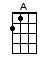 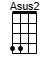 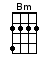 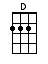 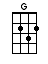 INTRO:  / 1 2 3 4 /[A] / [A] / [A] / [A] /[A] It happened one summer, it happened one time[G] It happened forever [A] for a short time[A] A place for a moment [A] an end to a dream[G] Forever I loved you [A] forever it seemedCHORUS:[D] One summer never ends [A] one summer never began[D] It keeps me standing still [A] it takes, all my willAnd then [G] suddenly [Bm] last [A] summer [A][A] Sometimes I never leave, but sometimes I would[G] Sometimes I stay too long [A] and sometimes I would[A] Sometimes it frightens me, sometimes it would[G] Sometimes I'm all alone [A] and wish that I couldCHORUS:[D] One summer never ends [A] one summer never begins[D] It keeps me standing still [A] it takes, all my willAnd then [G] suddenly [Bm] last [A] summer [A]And then [G] suddenly [Bm] last [A] summer [A][Asus2]/ [Asus2] / [Asus2] / [Asus2] /[A] / [A] / [A] / [A] /[G] / [G] / [A] / [A] /[D] One summer never ends [A] one summer never begins[D] It keeps me standing still [A] it takes, all my willAnd then [G] suddenly [Bm] last [A] summer [A]And then [G] suddenly [Bm] last [A] summer [A]Until [G] suddenly [Bm] last [Asus2] summer [Asus2] / [Asus2] / [Asus2]And then [G] suddenly [Bm] last [A] summer [A]Until [G] suddenly [Bm] last [A] summer [A]It happened [G] suddenly [Bm] last [A] summer [A]www.bytownukulele.ca